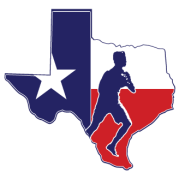 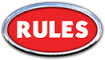 League Play Rules:1. 30 min games (2 fifteen min halves)2. 90 sec halftime (this is not for adjustments this is strictly for kids hydration and officials. Get some water and back out we go)3. After you score a TD your extra point is automatic.4. Interceptions are worth 3 points. (Unless 4 sec call is made, then this is considered a sack)5. There are no safeties in 7on7 (example- your first play at the 45 you throw a swing pass and receiver runs behind the 45 yard line and gets touched. It is not a safety, just a loss of down)6. There is no OT in weeks 1 thru 4 , only in week 5 playoff7. In the 1st and 2nd Grade Division the (Coach QB) will have 6 seconds to release the ball.  In the 3rd/4th Grade Division the QB will have 4.5 seconds for release.  5th grade and up will be 4 seconds.   We have implemented the QB Tee so there is no discrepancy with the 4 sec call. Once the QB takes the ball off the Tee the clock starts. If the buzzer goes off while still in QB's hand it is a sack and loss of down. You can have the QB or Coach move the Tee up the field on Completions to the next Line of Scrimmage. You can view more of the QB Tee here- https://www.youtube.com/watch?v=wSkktD7E0u08. Each Offensive team is responsible for retrieving their own ball on in-completions! ** Only One offensive coach is allowed in the huddle (grades 3rd thru 6th only). You will have 30 seconds in between plays. The Referee will remind you when you have ten sec left to get snap off***The Official time keeper will announce to both fields 10 min, 5 min, 2 min & 1 min to go in each half. Only those times will be announced.All other 7on7 rules can be viewed here http://www.texaselite7on7.org/rules including ball size by division (2nd grade thru 4th grade Wilson K2 or like model, 5th & 6th grade Wilson TDJ or like model, 7th & 8th TDY or High School ball, Freshman and HS- High School Ball only)